N°:      137FECHA: 30 DE MAYO DE 2017                                      DE: DIRECTORAS DE GRUPO K3A – K3B TRACK BPARA: Padres de familia Asunto: Circular de la semana                                           Have a Great Week ! – Miss Jessica & Miss Diana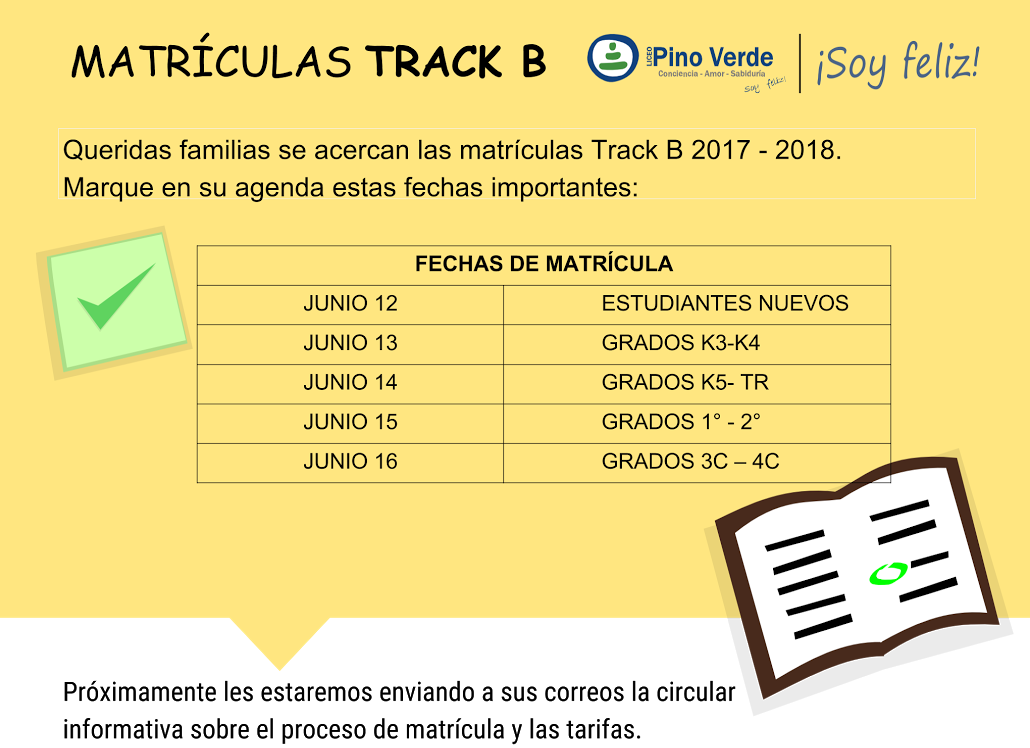 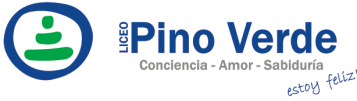 REGISTROISO-BPMCIRCULARAF-RG-13Versión 3Julio de 2011UNIT OF INQUIRYSPECIAL ACTIVITIESHOMEWORK/RECOMENDATIONSNOTESTEMA TRANSDISCIPLINARIO:COMO NOS EXPRESAMOS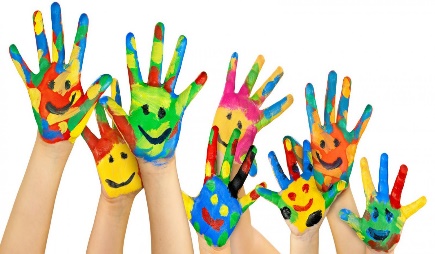 https://goo.gl/cqFB3ZIdea Central: expresamos nuestras ideas, culturas y sentimientos de muchas formas creativas.Conceptos: causa – consecuenciaConexión- relaciónPerspectiva- opinión.¡REPASO DE LA UNIDAD!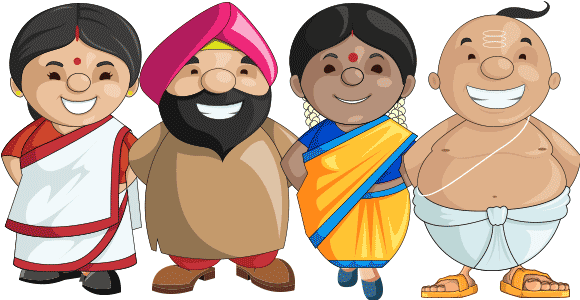 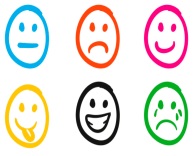 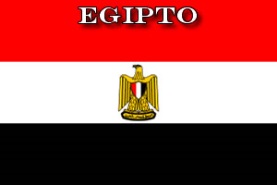 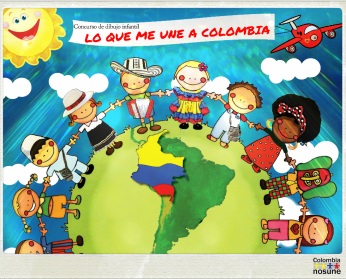 CANCIONES PARA LA ASAMBLEA.IF YOU`RE HAPPY https://www.youtube.com/watch?v=l4WNrvVjiTwIf you`re happy, happy, happyClap your hands.(se repite 3 vecs).If you`re engry, engry, engryStamp your feet.(se repite 3 vecs).If you`re scared, scared, scaredSay oh no.(se repite 3 vecs).If you`re sad, sad, sadYou can cry.(se repite 3 vecs).PARA RECORDAR: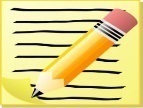 goo.gl/oXxlje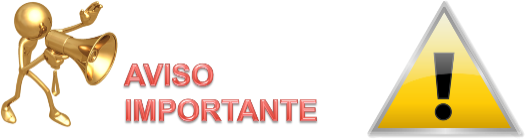 Queridos Papás, Ya se acerca nuestro fin de año escolar y con él nuestra presentación final (clausura).La fecha en la que vamos a tener nuestra clausura será el jueves 8 de junio. El acto iniciará a las 8:30 am en nuestra nueva plataforma ALLEGRO (donde tuvimos nuestra última asamblea). Ustedes deben estar antes de esta hora para dar inicio de manera puntual a nuestro acto final.A sus correos les enviaremos la información del vestuario que deben utilizar los niños.